О проведении соревнований – Первенство Красноярского края по футболу среди юношей .р.На основании календарного плана официальных физкультурных мероприятий и спортивных мероприятий Красноярского края на 2015 год, утвержденного приказом министерства спорта, туризма и молодежной политики Красноярского края от 24.12.2014 № 430–п,пункта 2.20.20 календарного плана спортивно–массовых и оздоровительных мероприятий и соревнований с участием спортсменов и команд города Канска на 2015 год, утверждённого приказом Отдела ФКСТиМП от 12.01.2015 № 02-ОД, в целях развития и популяризации спорта, пропаганды здорового образа жизни, руководствуясь ст.ст.30, 35 Устава города Канска, ПОСТАНОВЛЯЮ:Отделу физической культуры, спорта, туризма и молодежной политики администрации г. Канска (В.Г. Чебодаев), МБОУ ДОД ДЮСШ г. Канска (В.И. Целюк)организовать и провести соревнования – Первенство Красноярского края по футболу среди юношей.р.03 – 08июня2015 года, на стадионе Спартак, начало соревнований 04 июня2015 года в 12.00 часов, 05-08 июня 2015 года в 10.00 часов.Утвердить регламент проведения Первенства Красноярского края по футболу среди юношей.р. согласно приложению №1 к настоящему постановлению.Утвердить план мероприятий по подготовке и проведению Первенства Красноярского края по футболу среди юношей.р.согласно приложению №2 к настоящему постановлению.МБОУ ДОД ДЮСШ (В.И. Целюк) подготовить и провести торжественное открытие и закрытие соревнований.Рекомендовать МО МВД России «Канский» (Н.В. Банин) обеспечить безопасность движения транспорта и охрану общественного порядка на месте проведения соревнований.Рекомендовать КГБУЗ «Канская МБ» (В.А. Шиповалов) организовать медицинское обслуживание соревнований.Уведомить МКУ «Управление по делам ГО и ЧС администрации г. Канска» (В.И. Орлов) о проведении соревнований.Ведущему специалисту Отдела культуры администрации г. Канска (Д.С. Чечекина) разместить настоящее постановление на официальном сайте муниципального образования город Канск в сети Интернет.Контроль за исполнением настоящего постановления возложить на заместителя главы города по социальной политике Н.И. Князеву.Постановление вступает в силу со дня подписания.Глава города Канска 								Н.Н.КачанПриложение № 1 к постановлениюадминистрации города Канскаот 29.05. 2015    № 830Регламент проведенияПервенство Красноярского края по футболу среди юношей.р.Программа соревнований:Главный секретарь: А.М.СигачевОтветственный за размещение команд: С.Ю.Тимофеев Начальник Отдела ФКСТиМП						В.Г. ЧебодаевПриложение №2 к постановлениюадминистрации города Канскаот 29.05. 2015    № 830План мероприятий по подготовке и проведению Первенство Красноярского края по футболу среди юношей.р.Начальник Отдела ФКСТиМП						В.Г. Чебодаев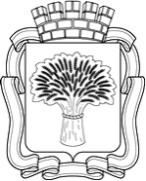 Российская ФедерацияАдминистрация города Канска
Красноярского краяПОСТАНОВЛЕНИЕРоссийская ФедерацияАдминистрация города Канска
Красноярского краяПОСТАНОВЛЕНИЕРоссийская ФедерацияАдминистрация города Канска
Красноярского краяПОСТАНОВЛЕНИЕРоссийская ФедерацияАдминистрация города Канска
Красноярского краяПОСТАНОВЛЕНИЕ29.05.2015 г.№83003 июня 201503 июня 2015день приезда04 июня 201504 июня 201511:30мандатная комиссия, заседание ГСК12:00начало соревнований15:00торжественное открытие соревнований18:30утверждение результатов игрового дня05-07 июня 201505-07 июня 201510:00начало соревнований16:00утверждение результатов игрового дня08 июня 201508 июня 201510:00начало соревнований16:00награждение победителей, закрытие соревнованийп/пМероприятияСрокиОтветственныйОформление места проведения соревнований, размещение рекламыдо 03.06.2015В.И. ЦелюкОрганизация медицинского обслуживания соревнований03-08.06.2015В.А. ШиповаловОрганизация работы со СМИ по освещению проведения соревнований03-08.06.2015Д.С. ЧечекинаОбеспечение безопасности движения и охрана общественного порядка на месте проведения соревнований.03-08.06.2015Н.В. БанинПодготовка сценария торжественного открытия соревнований;Организация и проведение торжественного открытия соревнований;закрытия соревнованийдо 03.06.201504.04.201508.04.2015В.И. ЦелюкПодготовка наградной атрибутики для награждения победителей и призеров соревнований до 03.06.2015КГАУ «ЦСП»Формирование группы награждениядо 03.06.2015В.И. Целюк